Avdelning:	…………………….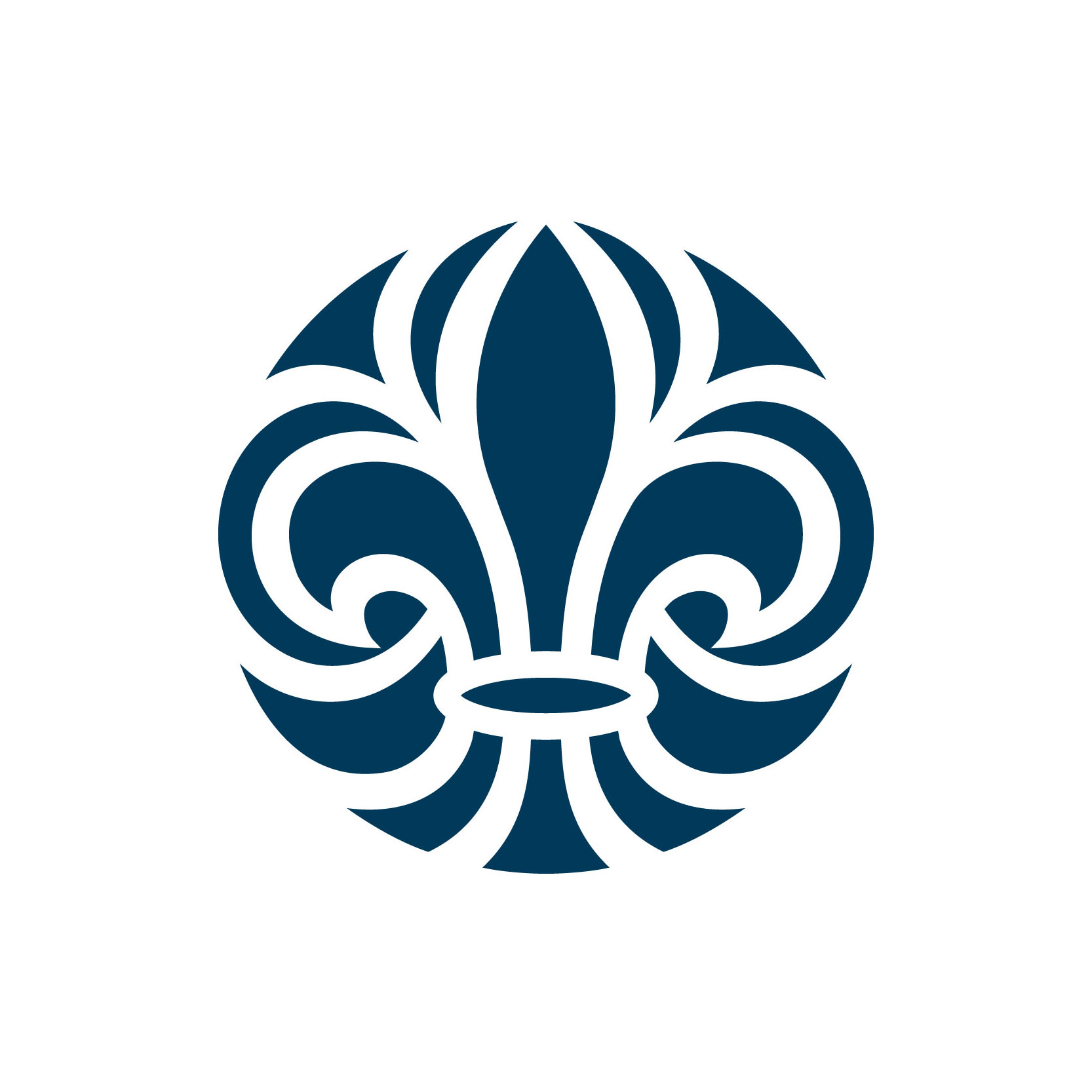 Datum:		…………………….Förberedelser:  Vad: …………………………………..	Vem: …………………………………………………………………………….			Finns/Köps: …………………………………………………..Program-ansvarig:		XXXXMötes-ansvarig:    		xxxx  /avd1  +  xxxx /avd2Rubrik:Vem gör vad?MålspårScoutmetodStart18:30SamlingTända Lykta / FlagghissningUppropVad ska vi göra idag?Lek18:45-19:00Program19:00-19:40Lek19:40-19:50Avslutning
19:50-20:00Vad? Hur? Varför?Släcka lykta / FlagghalningGnistanVar redo – Alltid redo!Övrigt